Задача 1. Скільки солей у кожному кілограмі містять води Азовського і Чорного морів, якщо середня солоність Азовського моя – 13,8‰, а Чорного – 21,8‰ ?Відповідь. У 1 кг води Азовського моря міститься 13,8 г солі, а в Чорному – 21,8 грам.Задача 2. Площа найбільших водосховищ України – 7400 км2. Визначте, яку частину вони займають від усієї площі України (603,7тис.км2).Відповідь: 1,22%Задача 3. Ширина річки -150 м, середня глибина – 8 м, швидкість течії річки на даному проміжку – 1,5 м/с., Визначте витрати води річки на даному відрізкуВідповідь. 150 м * 8м *1,5 м/с. = 1800 м куб./ сек.Задача 4. Визначте похил річки, якщо її довжина становить 1485м, висота витоку:  326 м, висота гирла: 45м.Відповідь.( 326 м – 45 м ) : 1485 км = 18,9 см/кмЗадача 5. Визначте падіння і похил річки, якщо її довжина 2482м, висота витоку – 356м, а гирла – 0 м.Відповідь. Падіння: 356 м, похил :35600 см : 2482 км = 14,3 см/кмЗадача 6. Визначте річний стік р. Дніпро, якщо його середньомісячні витрати  складають 1660 м3/с.У тексті задачі є очевидна помилка!  Якщо мова йде дійсно за середньомісячні витрати,то має бути  1660 м3   без секунд1 то цю величину слід помножити на 12 місяців і отримаємо 19 920 м3Але якщо вважати правильним подачу зі секундами1660 м3/с, то слід помножити 1660 м3/с,*315360000 сек= 523497600000 м3 або 523,497 куб. км за рікЗадача 7. Визначте похил річки, довжина якої 502 км, висота витоку – 256 м, а гирла – 100 м.Відповідь: 256 м – 100 м):502 км = 31 см/кмЗадача 8. Ширина річки – 20 м, середня глибина – 1,5 м, швидкість течії – 4 м/с. Визначте витрату води в річці на цій ділянці.Відповідь. витрата води в річці на цій ділянці становитиме: 20 м*1,5 м* 4 м/с =  120 м куб./сЗадача 9.  Визначте витрати води в річці Тиса, якщо її річний стік становить 6,3 км3.Відповідь. Річний стік ділимо на кількість секунд в році. Результат :199,8 м3./ секЗадача 10.  Визначте висоту шару стоку річки, якщо  її  річний  стік  становить  1 500 км³, а площа басейну дорівнює 850 тис. км².Відповідь. Річний стік ділимо на площу басейну. 1500 км³: 850 000 км² =1 м 76 см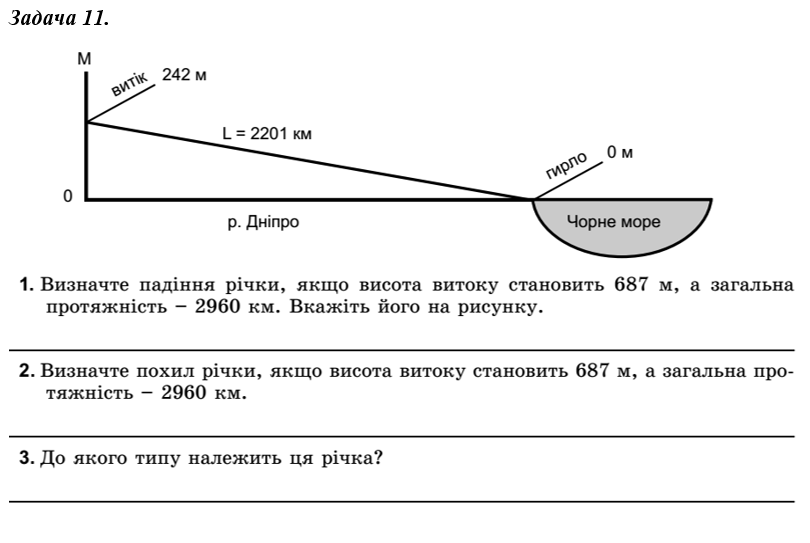 Задача 11.  Дивним виглядає посилання  задачі на малюнок, де є зовсім інакші цифри, аніж у  тексті  задачі Це  є очевидна помилка, яка  перешкоджає розв’язанню. Спробую. Тут фактично є чотири, а не три завдання.Отож задача на малюнку. Падіння Дніпра становить 242 м, похил – 11 см/км.Текстова задача, відзначена цифрою 1.Оскільки нема вказано висоту гирла в умові, неможливо визначити ні падіння, ні похил річки. Малюнок не має стосунку до цих цифр  якщо все-таки прийняти висоту гирла за 0, то тоді падіння становитиме: 687 м.Задача 2.Знову дива)) Як хтось її розв’яже без висоти гирла, хай іде в екстрасенси.))Якщо прийняти за 0 м  гирло цієї річки Х, тоді :68700см: 2960 км = 23,2 см/кмРічка рівнинного типу.